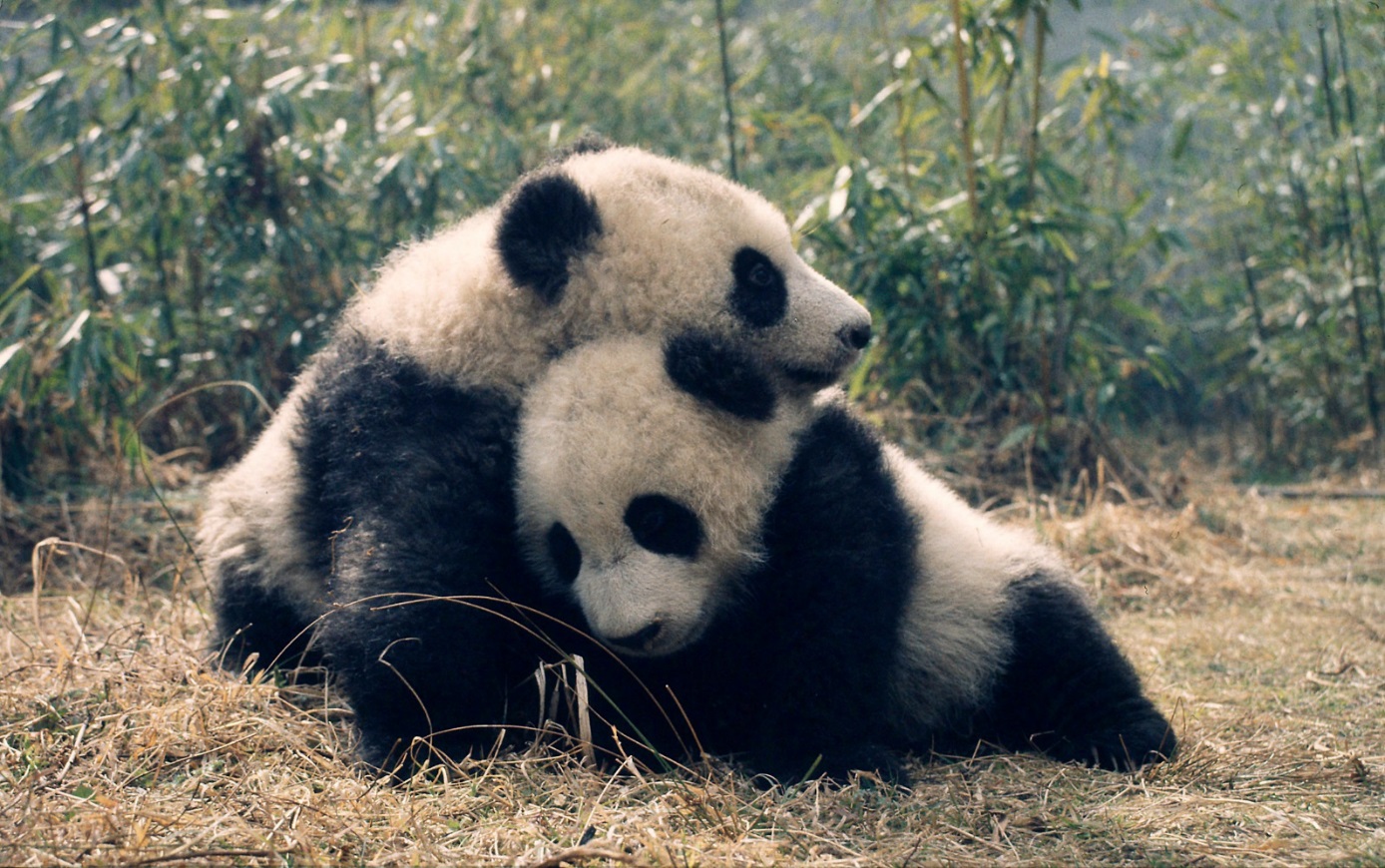 Chroń z nami przyrodę i wykorzystaj szansę na zdobycie wyjątkowego doświadczenia zawodowego w międzynarodowej organizacji pozarządowej. Nie ma dla nas znaczenia Twój wiek, wykształcenie czy doświadczenie zawodowe. Liczy się tylko Twoja energia, pasja i to czy lubisz pracę z ludźmi i dla ludzi.Fundraiser Fundacji WWF Polska(Trójmiasto, Katowice, Wrocław)
Chroń z nami polską przyrodę i wykorzystaj szansę na zdobycie wyjątkowego doświadczenia zawodowego w międzynarodowej organizacji pozarządowej. Nie ma dla nas znaczenia Twój wiek, wykształcenie czy doświadczenie zawodowe. Liczy się tylko Twoja energia, pasja i to czy lubisz pracę z ludźmi i dla ludzi. Jeśli chcesz tak jak my uczynić nasz świat trochę lepszym miejscem do życia to ta praca jest właśnie dla Ciebie!Pracując z nami otrzymasz :Wynagrodzenie, atrakcyjne wynagrodzenie, które wypłacamy 2 razy w miesiącuElastyczne godziny pracy dostosowane do Ciebie, grafik ustalamy na podstawie Twojej dyspozycyjności zgłaszanej na tydzień do przodu Profesjonalne szkolenia, szkolenie wstępne oraz szkolenia w trakcie pracy, coaching z wykwalifikowanym trenerem oraz opiekę team leaderaŚwietną atmosferę w przyjaznym i wspierającym się zespole Premię nawet do 650 zł netto za polecenie osoby do pracy, którą zrekrutujemy i zatrudnimy w naszym zespoleUdział w tworzeniu i realny wpływ na projekt o ogólnopolskim zasięgu Co będziesz robić? Rozmawiać z ludźmi w miejscach o dużym natężeniu ruchu (na ulicach Twojego miasta , w centrach handlowych, w parkach, podczas eventów czy koncertów) oraz w ich domach Informować o stanie przyrody oraz projektach Fundacji WWF PolskaPozyskiwać nowych Darczyńców chcących razem z nami chronić przyrodę w Polsce i na świecieCzego od Ciebie oczekujemy:Pozytywnej energii, pasji i poczucia odpowiedzialności za powierzone zadania Otwartości i chęci rozmowy z ludźmi tak aby Cię słuchali Chęci rozwoju i doskonalenia swoich umiejętnościDyspozycyjności min 20 godzin w dniach od poniedziałku do piątku Aplikuj już dziś i razem z nami zmieniaj świat na lepsze!